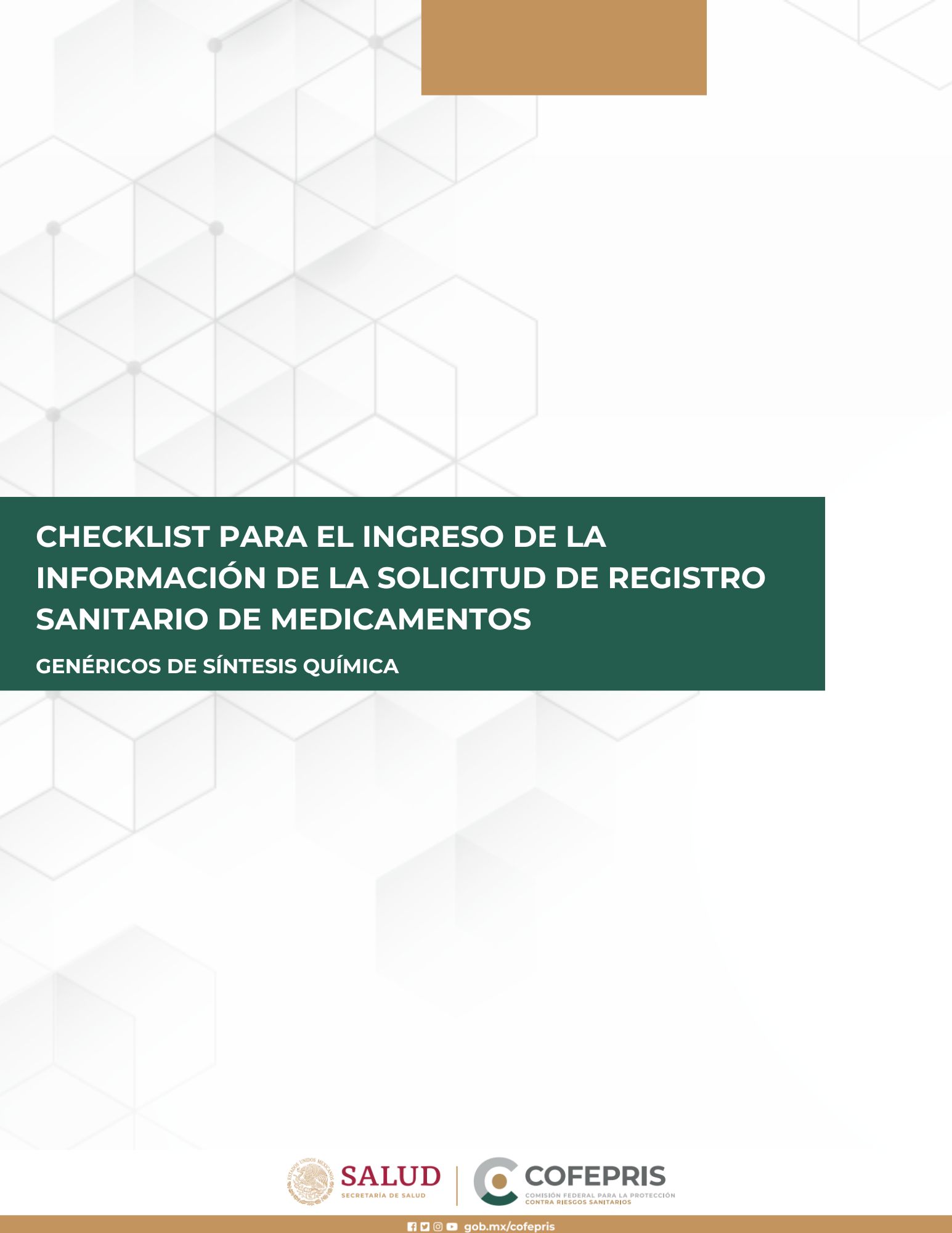 Se deberá llenar por completo, atendiendo lo siguiente:En el rubro de “Presenta”, se deberá seleccionar la opción correspondiente, según aplique.Se deberá indicar el número de folio en el cual se encuentra la documentación descrita en cada uno de los módulos.Los campos marcados en color gris se deberán llenar de manera obligatoria; los cuales podrán duplicarse en caso de ser necesario (p.ej., más de un fabricante de fármaco, medicamento, más de una concentración, etc.).La razón social y domicilio de los establecimientos deberán expresarse de conformidad con la documentación legal de soporte.MÓDULOS I y II. Se deberán ingresar en formato impreso.La documentación electrónica deberá apegarse a lo establecido en  la  “Guía para el ingreso de la información de la solicitud de registro sanitario”.La documentación impresa deberá apegarse a lo establecido en el presente documento.MÓDULOS III y V.  Se deberán ingresar en formato electrónico; la documentación y los nombres de las carpetas deberán apegarse a lo establecido en el documento: “Guía para el ingreso de la información de la solicitud de registro sanitario”.ANEXO I. Se deberá llenar por completo, el cual se deberá ingresar en formato impreso y electrónico, cuando aplique.ANEXO II. Se deberá llenar por completo, el cual se deberá ingresar en formato impreso y electrónico, cuando aplique.En caso de ingresar los módulos III y V en formato físico, deberá indicar el número de folio.El contenido e información deberá ajustarse a los requisitos técnicos y legales aplicables para cada tipo de registro solicitado, pudiendo excluirse la presentación de algún tipo de información debidamente justificado.El contenido de ésta documento es de carácter informativo y no legal, debido a que se encuentra permanentemente en revisión y actualización.Fecha de publicación: 15/12/2023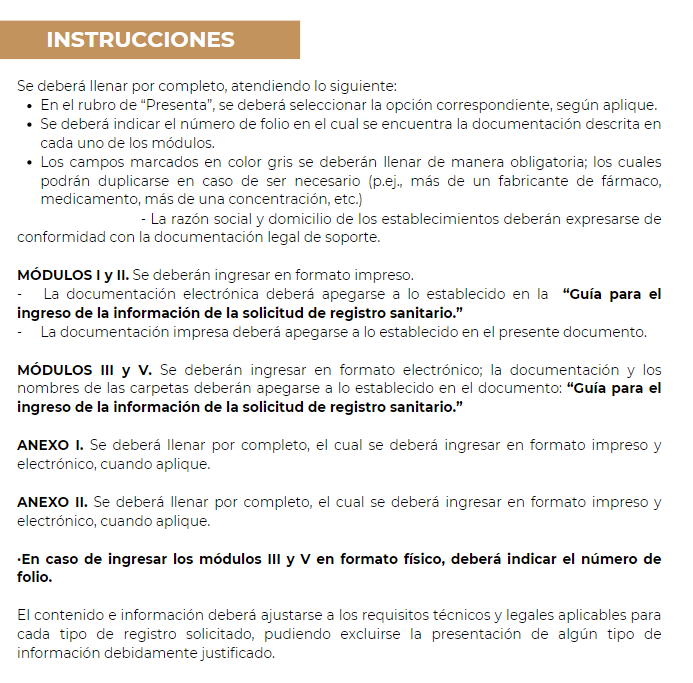 MÓDULO I. ADMINISTRATIVA-LEGAL.MÓDULO I. ADMINISTRATIVA-LEGAL.MÓDULO I. ADMINISTRATIVA-LEGAL.MÓDULO I. ADMINISTRATIVA-LEGAL.MÓDULO I. ADMINISTRATIVA-LEGAL.PresentaFolioÍndice generalÍndice general1.1Cédula para el ingreso de la información de la solicitud de registro sanitario de medicamentos (Formato CTD).Cédula para el ingreso de la información de la solicitud de registro sanitario de medicamentos (Formato CTD).1.2Original y copia del formato de solicitud de Registro Sanitario.Original y copia del formato de solicitud de Registro Sanitario.1.3Acreditación de personalidad jurídica del signatario del formato de solicitud.Acreditación de personalidad jurídica del signatario del formato de solicitud.1.4Carta de presentación del medicamento del cual solicitan la autorización de registro.Carta de presentación del medicamento del cual solicitan la autorización de registro.1.5Pago de derechos.Pago de derechos.1.6Proyectos de etiqueta.Proyectos de etiqueta.1.7Proyecto de instructivo, inserto o prospecto.Proyecto de instructivo, inserto o prospecto.1.8Proyecto de información para prescribir en su versión amplia y reducida.Proyecto de información para prescribir en su versión amplia y reducida.1.9Información de patente: título de la patente o licencia de explotación y carta bajo protesta de decir verdad.Información de patente: título de la patente o licencia de explotación y carta bajo protesta de decir verdad.1.101.11Certificado de Buenas Prácticas de Fabricación (CBPF) o Documento Equivalente de los establecimientos que participen en el proceso de fabricación del fármaco.Certificado de Buenas Prácticas de Fabricación (CBPF) o Documento Equivalente de los establecimientos que participen en el proceso de fabricación del fármaco.1.12Certificado de Buenas Prácticas de Fabricación (CBPF) o Documento Equivalente de los establecimientos que participen en el proceso de fabricación del medicamento y/o acondicionador.Certificado de Buenas Prácticas de Fabricación (CBPF) o Documento Equivalente de los establecimientos que participen en el proceso de fabricación del medicamento y/o acondicionador.* Para acondicionamiento secundario. Los nacionales quedan exentos de presentar el CBPF. * Para acondicionamiento secundario. Los nacionales quedan exentos de presentar el CBPF. * Para acondicionamiento secundario. Los nacionales quedan exentos de presentar el CBPF. * Para acondicionamiento secundario. Los nacionales quedan exentos de presentar el CBPF. 1.13Certificado de Buenas Prácticas de Fabricación (CBPF) o Documento Equivalente de los establecimientos que participen en el proceso de fabricación del diluyente en caso de que aplique.Certificado de Buenas Prácticas de Fabricación (CBPF) o Documento Equivalente de los establecimientos que participen en el proceso de fabricación del diluyente en caso de que aplique.1.14Copia simple de licencia sanitaria o aviso de funcionamiento (cuando aplique) del responsable sanitario del almacén y/o distribuidor, acondicionador secundario nacional, cuando aplique.Copia simple de licencia sanitaria o aviso de funcionamiento (cuando aplique) del responsable sanitario del almacén y/o distribuidor, acondicionador secundario nacional, cuando aplique.1.15Copia simple del aviso del responsable sanitario.Copia simple del aviso del responsable sanitario.1.16Certificado de Libre Venta o documento equivalente, emitido por el país de origen (fabricante extranjero).Certificado de Libre Venta o documento equivalente, emitido por el país de origen (fabricante extranjero).Además de lo anterior, según aplique:Además de lo anterior, según aplique:Además de lo anterior, según aplique:1.17TitularTitularTitularTitularMÓDULO II. RESUMEN FÍSICOMÓDULO II. RESUMEN FÍSICOMÓDULO II. RESUMEN FÍSICOMÓDULO II. RESUMEN FÍSICOMÓDULO II. RESUMEN FÍSICOMÓDULO II. RESUMEN FÍSICOPresentaFolio2.12.1Tabla de contenidoTabla de contenido2.22.2IntroducciónIntroducción2.32.3Resumen general de calidadResumen general de calidad2.3.S2.3.SFármacoFármaco2.3.S.12.3.S.1Información generalInformación general2.3.S.22.3.S.2Fabricación Fabricación 2.3.S.32.3.S.3Caracterización Caracterización 2.3.S.42.3.S.4Control de fármaco Control de fármaco 2.3.S.52.3.S.5Estándares o materiales de referencia Estándares o materiales de referencia 2.3.S.62.3.S.6Sistema contenedor cierre Sistema contenedor cierre 2.3.S.72.3.S.7Estabilidad Estabilidad 2.3.P2.3.PProducto terminado Producto terminado 2.3.P.12.3.P.1Descripción y composición de producto terminado Descripción y composición de producto terminado 2.3.P.22.3.P.2Desarrollo farmacéutico Desarrollo farmacéutico 2.3.P.32.3.P.3Fabricación Fabricación 2.3.P.42.3.P.4Control de aditivosControl de aditivos2.3.P.52.3.P.5Control de producto  terminado Control de producto  terminado 2.3.P.62.3.P.6Estándares o materiales de referenciaEstándares o materiales de referencia2.3.P.72.3.P.7Sistema contenedor cierre Sistema contenedor cierre 2.3.P.82.3.P.8Estabilidad  Estabilidad  2.3.A2.3.AApéndicesApéndices2.3.A.22.3.A.2Evaluación de seguridad de agentes adventicios (nombre, forma farmacéutica, fabricante)Evaluación de seguridad de agentes adventicios (nombre, forma farmacéutica, fabricante)2.3A.32.3A.3Nuevos aditivosNuevos aditivos2.3.R2.3.RInformación RegionalInformación Regional2.72.7Resumen clínicoResumen clínico2.7.12.7.1Resumen de estudios biofarmacéuticos y métodos analíticos asociadosResumen de estudios biofarmacéuticos y métodos analíticos asociados2.7.1.12.7.1.1Antecedentes y resumen general2.7.1.22.7.1.2Resumen de los resultados de los estudios individuales2.7.1.32.7.1.3Comparación y análisis de los resultados entre los estudios2.7.1.42.7.1.4Apéndice2.7.52.7.5Literatura de ReferenciaLiteratura de Referencia2.7.62.7.6Sinopsis de los estudios individualesSinopsis de los estudios individualesMÓDULO III. CALIDAD.MÓDULO III. CALIDAD.MÓDULO III. CALIDAD.MÓDULO III. CALIDAD.MÓDULO III. CALIDAD.MÓDULO III. CALIDAD.MÓDULO III. CALIDAD.MÓDULO III. CALIDAD.MÓDULO III. CALIDAD.MÓDULO III. CALIDAD.MÓDULO III. CALIDAD.MÓDULO III. CALIDAD.MÓDULO III. CALIDAD.MÓDULO III. CALIDAD.MÓDULO III. CALIDAD.MÓDULO III. CALIDAD.MÓDULO III. CALIDAD.PresentaPresentaNombre de la carpeta/No. FolioNombre de la carpeta/No. FolioNombre de la carpeta/No. Folio3.1.3.1.3.1.3.1.3.1.3.1.3.1.3.1.Tabla de contenidoTabla de contenidoTabla de contenidoTabla de contenido3.2.S3.2.S3.2.S3.2.S3.2.S3.2.S3.2.S3.2.SFármacoFármacoFármacoFármaco3.2.S.13.2.S.13.2.S.13.2.S.13.2.S.13.2.S.13.2.S.13.2.S.1Información GeneralInformación GeneralInformación GeneralInformación General3.2.S.1.13.2.S.1.13.2.S.1.13.2.S.1.13.2.S.1.13.2.S.1.1NomenclaturaNomenclaturaNomenclaturaNomenclatura3.2.S.1.23.2.S.1.23.2.S.1.23.2.S.1.23.2.S.1.23.2.S.1.2EstructuraEstructuraEstructuraEstructura3.2.S.1.33.2.S.1.33.2.S.1.33.2.S.1.33.2.S.1.33.2.S.1.3Propiedades generales.Propiedades generales.Propiedades generales.Propiedades generales.3.2.S.23.2.S.23.2.S.23.2.S.23.2.S.23.2.S.23.2.S.23.2.S.2FabricaciónFabricaciónFabricaciónFabricación3.2.S.2.13.2.S.2.13.2.S.2.13.2.S.2.13.2.S.2.13.2.S.2.1Fabricante(s)Fabricante(s)Fabricante(s)Fabricante(s)3.2.S.2.23.2.S.2.23.2.S.2.23.2.S.2.23.2.S.2.23.2.S.2.2Descripción del proceso de fabricación y controles en procesoDescripción del proceso de fabricación y controles en procesoDescripción del proceso de fabricación y controles en procesoDescripción del proceso de fabricación y controles en proceso3.2.S.2.33.2.S.2.33.2.S.2.33.2.S.2.33.2.S.2.33.2.S.2.3Control de materiales.Control de materiales.Control de materiales.Control de materiales.3.2.S.2.43.2.S.2.43.2.S.2.43.2.S.2.43.2.S.2.43.2.S.2.4Control de pasos críticos e intermedios.Control de pasos críticos e intermedios.Control de pasos críticos e intermedios.Control de pasos críticos e intermedios.3.2.S.2.53.2.S.2.53.2.S.2.53.2.S.2.53.2.S.2.53.2.S.2.5Validación del proceso y/o evaluación.Validación del proceso y/o evaluación.Validación del proceso y/o evaluación.Validación del proceso y/o evaluación.3.2.S.2.63.2.S.2.63.2.S.2.63.2.S.2.63.2.S.2.63.2.S.2.6Desarrollo del proceso de fabricación.Desarrollo del proceso de fabricación.Desarrollo del proceso de fabricación.Desarrollo del proceso de fabricación.3.2.S.33.2.S.33.2.S.33.2.S.33.2.S.33.2.S.33.2.S.33.2.S.3CaracterizaciónCaracterizaciónCaracterizaciónCaracterización3.2.S.3.13.2.S.3.13.2.S.3.13.2.S.3.13.2.S.3.13.2.S.3.1Elucidación de la estructura y otras características.Elucidación de la estructura y otras características.Elucidación de la estructura y otras características.Elucidación de la estructura y otras características.3.2.S.3.23.2.S.3.23.2.S.3.23.2.S.3.23.2.S.3.23.2.S.3.2Impurezas.Impurezas.Impurezas.Impurezas.3.2.S.43.2.S.43.2.S.43.2.S.43.2.S.43.2.S.43.2.S.43.2.S.4Control de fármacoControl de fármacoControl de fármacoControl de fármaco3.2.S.4.13.2.S.4.13.2.S.4.13.2.S.4.13.2.S.4.13.2.S.4.1Especificación Especificación Especificación Especificación 3.2.S.4.23.2.S.4.23.2.S.4.23.2.S.4.23.2.S.4.23.2.S.4.2Métodos analíticos Métodos analíticos Métodos analíticos Métodos analíticos 3.2.S.4.33.2.S.4.33.2.S.4.33.2.S.4.33.2.S.4.33.2.S.4.3Validación de procedimientos analíticos Validación de procedimientos analíticos Validación de procedimientos analíticos Validación de procedimientos analíticos 3.2.S.4.43.2.S.4.43.2.S.4.43.2.S.4.43.2.S.4.43.2.S.4.4Análisis de loteAnálisis de loteAnálisis de loteAnálisis de lote3.2.S.4.53.2.S.4.53.2.S.4.53.2.S.4.53.2.S.4.53.2.S.4.5Justificación de especificaciones Justificación de especificaciones Justificación de especificaciones Justificación de especificaciones 3.2.S.53.2.S.53.2.S.53.2.S.53.2.S.53.2.S.53.2.S.53.2.S.5Estándares o materiales de referencia Estándares o materiales de referencia Estándares o materiales de referencia Estándares o materiales de referencia 3.2.S.63.2.S.63.2.S.63.2.S.63.2.S.63.2.S.63.2.S.63.2.S.6Sistema contenedor cierre Sistema contenedor cierre Sistema contenedor cierre Sistema contenedor cierre 3.2.S.73.2.S.73.2.S.73.2.S.73.2.S.73.2.S.73.2.S.73.2.S.7EstabilidadEstabilidadEstabilidadEstabilidad3.2.S.7.13.2.S.7.13.2.S.7.13.2.S.7.13.2.S.7.13.2.S.7.1Resumen y conclusiones  Resumen y conclusiones  Resumen y conclusiones  Resumen y conclusiones  3.2.S.7.23.2.S.7.23.2.S.7.23.2.S.7.23.2.S.7.23.2.S.7.2Protocolo de estabilidad post-aprobación y compromiso de estabilidad  Protocolo de estabilidad post-aprobación y compromiso de estabilidad  Protocolo de estabilidad post-aprobación y compromiso de estabilidad  Protocolo de estabilidad post-aprobación y compromiso de estabilidad  3.2.S.7.33.2.S.7.33.2.S.7.33.2.S.7.33.2.S.7.33.2.S.7.3Datos de estabilidad (Resultados en formato tabular)     Datos de estabilidad (Resultados en formato tabular)     Datos de estabilidad (Resultados en formato tabular)     Datos de estabilidad (Resultados en formato tabular)     3.2.P3.2.P3.2.P3.2.P3.2.P3.2.P3.2.P3.2.PProducto terminadoProducto terminadoProducto terminadoProducto terminado3.2.P.13.2.P.13.2.P.13.2.P.13.2.P.13.2.P.13.2.P.13.2.P.1Descripción y composición de Producto FarmacéuticoDescripción y composición de Producto FarmacéuticoDescripción y composición de Producto FarmacéuticoDescripción y composición de Producto Farmacéutico3.2.P.23.2.P.23.2.P.23.2.P.23.2.P.23.2.P.23.2.P.2Desarrollo farmacéuticoDesarrollo farmacéuticoDesarrollo farmacéuticoDesarrollo farmacéutico3.2.P.2.13.2.P.2.13.2.P.2.13.2.P.2.13.2.P.2.13.2.P.2.1Componentes del medicamentoComponentes del medicamentoComponentes del medicamentoComponentes del medicamento3.2.P.2.1.13.2.P.2.1.13.2.P.2.1.13.2.P.2.1.13.2.P.2.1.13.2.P.2.1.1FármacoFármaco3.2.P.2.1.23.2.P.2.1.23.2.P.2.1.23.2.P.2.1.23.2.P.2.1.23.2.P.2.1.2Aditivos/excipientesAditivos/excipientes3.2.P.2.23.2.P.2.23.2.P.2.23.2.P.2.23.2.P.2.23.2.P.2.2MedicamentoMedicamentoMedicamentoMedicamento3.2.P.2.2.13.2.P.2.2.13.2.P.2.2.13.2.P.2.2.13.2.P.2.2.13.2.P.2.2.1Desarrollo de la formulaciónDesarrollo de la formulación3.2.P.2.2.23.2.P.2.2.23.2.P.2.2.23.2.P.2.2.23.2.P.2.2.23.2.P.2.2.2ExcedentesExcedentes3.2.P.2.2.33.2.P.2.2.33.2.P.2.2.33.2.P.2.2.33.2.P.2.2.33.2.P.2.2.3Propiedades fisicoquímicas y biológicasPropiedades fisicoquímicas y biológicas3.2.P.2.33.2.P.2.33.2.P.2.33.2.P.2.33.2.P.2.33.2.P.2.3Desarrollo del proceso de fabricación.Desarrollo del proceso de fabricación.Desarrollo del proceso de fabricación.Desarrollo del proceso de fabricación.3.2.P.2.43.2.P.2.43.2.P.2.43.2.P.2.43.2.P.2.43.2.P.2.4Sistema contenedor cierre.Sistema contenedor cierre.Sistema contenedor cierre.Sistema contenedor cierre.3.2.P.2.53.2.P.2.53.2.P.2.53.2.P.2.53.2.P.2.53.2.P.2.5Atributos microbiológicos.Atributos microbiológicos.Atributos microbiológicos.Atributos microbiológicos.3.2.P.2.63.2.P.2.63.2.P.2.63.2.P.2.63.2.P.2.63.2.P.2.6CompatibilidadCompatibilidadCompatibilidadCompatibilidad3.2.P.33.2.P.33.2.P.33.2.P.33.2.P.33.2.P.33.2.P.33.2.P.3FabricaciónFabricaciónFabricaciónFabricación3.2.P.3.13.2.P.3.13.2.P.3.13.2.P.3.13.2.P.3.13.2.P.3.1FabricantesFabricantesFabricantesFabricantesFabricantes3.2.P.3.23.2.P.3.23.2.P.3.23.2.P.3.23.2.P.3.23.2.P.3.2Formula del lote.Formula del lote.Formula del lote.Formula del lote.3.2.P.3.33.2.P.3.33.2.P.3.33.2.P.3.33.2.P.3.33.2.P.3.3Descripción del proceso de fabricación y los controles en proceso.Descripción del proceso de fabricación y los controles en proceso.Descripción del proceso de fabricación y los controles en proceso.Descripción del proceso de fabricación y los controles en proceso.3.2.P.3.43.2.P.3.43.2.P.3.43.2.P.3.43.2.P.3.43.2.P.3.4Control de pasos críticos e intermedios.Control de pasos críticos e intermedios.Control de pasos críticos e intermedios.Control de pasos críticos e intermedios.3.2.P.3.53.2.P.3.53.2.P.3.53.2.P.3.53.2.P.3.53.2.P.3.5Proceso de validación y/o evaluación.Proceso de validación y/o evaluación.Proceso de validación y/o evaluación.Proceso de validación y/o evaluación.3.2.P.43.2.P.43.2.P.43.2.P.43.2.P.43.2.P.43.2.P.43.2.P.4Control de aditivos/excipientesControl de aditivos/excipientesControl de aditivos/excipientesControl de aditivos/excipientes3.2.P.4.13.2.P.4.13.2.P.4.13.2.P.4.13.2.P.4.13.2.P.4.1EspecificacionesEspecificacionesEspecificacionesEspecificaciones3.2.P.4.23.2.P.4.23.2.P.4.23.2.P.4.23.2.P.4.23.2.P.4.2Métodos analíticosMétodos analíticosMétodos analíticosMétodos analíticos3.2.P.4.33.2.P.4.33.2.P.4.33.2.P.4.33.2.P.4.33.2.P.4.3Validación de procedimientos analíticosValidación de procedimientos analíticosValidación de procedimientos analíticosValidación de procedimientos analíticos3.2.P.4.43.2.P.4.43.2.P.4.43.2.P.4.43.2.P.4.43.2.P.4.4Justificación de especificaciones.Justificación de especificaciones.Justificación de especificaciones.Justificación de especificaciones.3.2.P.4.53.2.P.4.53.2.P.4.53.2.P.4.53.2.P.4.53.2.P.4.5Excipientes de origen humano o animal.Excipientes de origen humano o animal.Excipientes de origen humano o animal.Excipientes de origen humano o animal.3.2.P.4.63.2.P.4.63.2.P.4.63.2.P.4.63.2.P.4.63.2.P.4.6Nuevos aditivos/excipientes.Nuevos aditivos/excipientes.Nuevos aditivos/excipientes.Nuevos aditivos/excipientes.3.2.P.53.2.P.53.2.P.53.2.P.53.2.P.53.2.P.53.2.P.53.2.P.5Control de producto  terminadoControl de producto  terminadoControl de producto  terminadoControl de producto  terminado3.2.P.5.13.2.P.5.13.2.P.5.13.2.P.5.13.2.P.5.13.2.P.5.1Especificaciones Especificaciones Especificaciones Especificaciones 3.2.P.5.23.2.P.5.23.2.P.5.23.2.P.5.23.2.P.5.23.2.P.5.2Métodos analíticos Métodos analíticos Métodos analíticos Métodos analíticos 3.2.P.5.33.2.P.5.33.2.P.5.33.2.P.5.33.2.P.5.33.2.P.5.3Validación de procedimientos analíticos Validación de procedimientos analíticos Validación de procedimientos analíticos Validación de procedimientos analíticos 3.2.P.5.43.2.P.5.43.2.P.5.43.2.P.5.43.2.P.5.43.2.P.5.4Análisis de lote Análisis de lote Análisis de lote Análisis de lote 3.2.P.5.53.2.P.5.53.2.P.5.53.2.P.5.53.2.P.5.53.2.P.5.5Caracterización de impurezas Caracterización de impurezas Caracterización de impurezas Caracterización de impurezas 3.2.P.5.63.2.P.5.63.2.P.5.63.2.P.5.63.2.P.5.63.2.P.5.6Justificación de especificaciones Justificación de especificaciones Justificación de especificaciones Justificación de especificaciones 3.2.P.63.2.P.63.2.P.63.2.P.63.2.P.63.2.P.63.2.P.63.2.P.6Estándares o materiales de referenciaEstándares o materiales de referenciaEstándares o materiales de referenciaEstándares o materiales de referencia3.2.P.73.2.P.73.2.P.73.2.P.73.2.P.73.2.P.73.2.P.73.2.P.7Sistema contenedor cierre Sistema contenedor cierre Sistema contenedor cierre Sistema contenedor cierre 3.2.P.83.2.P.83.2.P.83.2.P.83.2.P.83.2.P.83.2.P.83.2.P.8EstabilidadEstabilidadEstabilidadEstabilidad3.2.P.8.13.2.P.8.13.2.P.8.13.2.P.8.13.2.P.8.13.2.P.8.1Resumen y conclusiones  Resumen y conclusiones  Resumen y conclusiones  Resumen y conclusiones  3.2.P.8.23.2.P.8.23.2.P.8.23.2.P.8.23.2.P.8.23.2.P.8.2Protocolo de estabilidad post-aprobación y compromiso de estabilidad  Protocolo de estabilidad post-aprobación y compromiso de estabilidad  Protocolo de estabilidad post-aprobación y compromiso de estabilidad  Protocolo de estabilidad post-aprobación y compromiso de estabilidad  3.2.P.8.33.2.P.8.33.2.P.8.33.2.P.8.33.2.P.8.33.2.P.8.3Datos de estabilidad (Resultados en formato tabular)  Datos de estabilidad (Resultados en formato tabular)  Datos de estabilidad (Resultados en formato tabular)  Datos de estabilidad (Resultados en formato tabular)  Estudio de fotoestabilidadEstudio de fotoestabilidadEstabilidad en usoEstabilidad en usoEvidencia analítica (inicial y final)Evidencia analítica (inicial y final)3.2.A3.2.A3.2.A3.2.A3.2.A3.2.A3.2.A3.2.AApéndicesApéndicesApéndicesApéndices3.2.A.23.2.A.23.2.A.23.2.A.23.2.A.23.2.A.2Evaluación de seguridad de agentes adventicios (nombre, forma farmacéutica, fabricante)Evaluación de seguridad de agentes adventicios (nombre, forma farmacéutica, fabricante)Evaluación de seguridad de agentes adventicios (nombre, forma farmacéutica, fabricante)Evaluación de seguridad de agentes adventicios (nombre, forma farmacéutica, fabricante) 3.2.A.3 3.2.A.3 3.2.A.3 3.2.A.3 3.2.A.3 3.2.A.3Aditivos/excipientes nuevosAditivos/excipientes nuevosAditivos/excipientes nuevosAditivos/excipientes nuevos3.2.R3.2.R3.2.R3.2.R3.2.R3.2.R3.2.R3.2.RInformación RegionalInformación RegionalInformación RegionalInformación RegionalInformación Regional3.2.R.13.2.R.13.2.R.13.2.R.13.2.R.13.2.R.1Especificaciones, métodos y validación, cuando aplique correspondiente al fármaco emitidos por el fabricante del medicamentoEspecificaciones, métodos y validación, cuando aplique correspondiente al fármaco emitidos por el fabricante del medicamentoEspecificaciones, métodos y validación, cuando aplique correspondiente al fármaco emitidos por el fabricante del medicamentoEspecificaciones, métodos y validación, cuando aplique correspondiente al fármaco emitidos por el fabricante del medicamento3.2.R.23.2.R.23.2.R.23.2.R.23.2.R.23.2.R.2Órdenes de producción y acondicionamiento correspondiente a los lotes sometidos al estudio de estabilidadÓrdenes de producción y acondicionamiento correspondiente a los lotes sometidos al estudio de estabilidadÓrdenes de producción y acondicionamiento correspondiente a los lotes sometidos al estudio de estabilidadÓrdenes de producción y acondicionamiento correspondiente a los lotes sometidos al estudio de estabilidad3.2.R.33.2.R.33.2.R.33.2.R.33.2.R.33.2.R.3Certificados analíticos del fármaco, aditivos y producto terminado de los lotes sometidos al estudio de estabilidad.Certificados analíticos del fármaco, aditivos y producto terminado de los lotes sometidos al estudio de estabilidad.Certificados analíticos del fármaco, aditivos y producto terminado de los lotes sometidos al estudio de estabilidad.Certificados analíticos del fármaco, aditivos y producto terminado de los lotes sometidos al estudio de estabilidad.Certificados analíticos del fármaco, aditivos y producto terminado de los lotes sometidos al estudio de estabilidad.Certificados analíticos del fármaco, aditivos y producto terminado de los lotes sometidos al estudio de estabilidad.Certificados analíticos del fármaco, aditivos y producto terminado de los lotes sometidos al estudio de estabilidad.Certificados analíticos del fármaco, aditivos y producto terminado de los lotes sometidos al estudio de estabilidad.Certificados analíticos del fármaco, aditivos y producto terminado de los lotes sometidos al estudio de estabilidad.3.2.R.3.13.2.R.3.13.2.R.3.13.2.R.3.13.2.R.3.1Certificados analíticos del(os) fármaco(s), emitidos por el fabricante del fármaco y fabricante del medicamento o establecimiento responsable del análisis.Certificados analíticos del(os) fármaco(s), emitidos por el fabricante del fármaco y fabricante del medicamento o establecimiento responsable del análisis.3.2.R.3.23.2.R.3.23.2.R.3.23.2.R.3.23.2.R.3.2Certificados analíticos del(os) aditivo(s)/excipientes, emitidos por el proveedor y fabricante del medicamento o establecimiento responsable del análisis.Certificados analíticos del(os) aditivo(s)/excipientes, emitidos por el proveedor y fabricante del medicamento o establecimiento responsable del análisis.3.2.R.3.33.2.R.3.33.2.R.3.33.2.R.3.33.2.R.3.3Certificados analíticos producto terminado emitido por el fabricante del medicamento o establecimiento responsable del análisis.Certificados analíticos producto terminado emitido por el fabricante del medicamento o establecimiento responsable del análisis.3.2.R.43.2.R.43.2.R.43.2.R.43.2.R.43.2.R.4Certificado analítico del diluyente, en caso de contenerlo emitido por el fabricante o establecimiento responsable del análisis.Certificado analítico del diluyente, en caso de contenerlo emitido por el fabricante o establecimiento responsable del análisis.Certificado analítico del diluyente, en caso de contenerlo emitido por el fabricante o establecimiento responsable del análisis.3.2.R.53.2.R.53.2.R.53.2.R.53.2.R.53.2.R.5Certificados analíticos del envase primario emitidos por el proveedor y fabricante del medicamento o establecimiento responsable del análisis.Certificados analíticos del envase primario emitidos por el proveedor y fabricante del medicamento o establecimiento responsable del análisis.Certificados analíticos del envase primario emitidos por el proveedor y fabricante del medicamento o establecimiento responsable del análisis.3.3.R.63.3.R.63.3.R.63.3.R.63.3.R.63.3.R.6Hermeticidad/prueba de fuga. Resultados de la prueba, adjuntando la monografía y método analítico, de los lotes sometidos a estabilidad.Hermeticidad/prueba de fuga. Resultados de la prueba, adjuntando la monografía y método analítico, de los lotes sometidos a estabilidad.Hermeticidad/prueba de fuga. Resultados de la prueba, adjuntando la monografía y método analítico, de los lotes sometidos a estabilidad.Hermeticidad/prueba de fuga. Resultados de la prueba, adjuntando la monografía y método analítico, de los lotes sometidos a estabilidad.3.2.R.73.2.R.73.2.R.73.2.R.73.2.R.73.2.R.7Dispositivos médicosDispositivos médicosDispositivos médicosDispositivos médicosDispositivos médicosDispositivos médicosDispositivos médicosDispositivos médicosDispositivos médicosCopia simple del Oficio de Registro Sanitario del dispositivo médico que acompaña al medicamento para su administración, cuando aplique.3.33.33.33.33.33.33.33.3Referencias bibliográficaReferencias bibliográficaReferencias bibliográficaReferencias bibliográficaMÓDULO V. CLÍNICO.MÓDULO V. CLÍNICO.MÓDULO V. CLÍNICO.MÓDULO V. CLÍNICO.MÓDULO V. CLÍNICO.MÓDULO V. CLÍNICO.MÓDULO V. CLÍNICO.MÓDULO V. CLÍNICO.PresentaNombre de la carpeta/No. Folio5.1.5.1.5.1.5.1.Tabla de contenidoTabla de contenido5.2.5.2.5.2.5.2.Listado tabular de todos los estudios clínicosListado tabular de todos los estudios clínicos5.3.5.3.5.3.5.3.Reporte de estudios clínicos.Reporte de estudios clínicos.Reporte de estudios clínicos.Reporte de estudios clínicos.5.3.15.3.15.3.1Reporte de estudios biofarmacéuticos.Reporte de estudios biofarmacéuticos.Reporte de estudios biofarmacéuticos.Reporte de estudios biofarmacéuticos.5.3.1.25.3.1.25.3.1.2Reportes de estudios comparativos de biodisponibilidad (BA) y bioequivalencia (BE).5.3.1.35.3.1.35.3.1.3Correlación de los Reportes de los estudios in vitro-in vivo.5.3.1.45.3.1.45.3.1.4Reportes de los métodos bioanalíticos y analíticos.5.3.75.3.7Reportes de casos y listados de pacientes individuales.Reportes de casos y listados de pacientes individuales.Reportes de casos y listados de pacientes individuales.5.45.45.4Literatura de ReferenciaLiteratura de ReferenciaLiteratura de ReferenciaANEXO I. ESTUDIO DE BIOEQUIVALENCIA DE CONFORMIDAD CON LA NOM-177-SSA1- VIGENTE.PresentaPresentaPresentaNombre de la carpeta/No. FolioMedicamento de referenciaMedicamento de referenciaMedicamento de referenciaNo. de lote y fecha de caducidad:No. de lote y fecha de caducidad:No. de lote y fecha de caducidad:No. de lote y fecha de caducidad:Medicamento de referenciaMedicamento de referenciaMedicamento de referenciaFármaco(s)/concentración:Fármaco(s)/concentración:Fármaco(s)/concentración:Fármaco(s)/concentración:Medicamento de referenciaMedicamento de referenciaMedicamento de referenciaForma farmacéutica: Forma farmacéutica: Forma farmacéutica: Forma farmacéutica: Medicamento de referenciaMedicamento de referenciaMedicamento de referenciaNombre del fabricante:Nombre del fabricante:Nombre del fabricante:Nombre del fabricante:Medicamento de pruebaMedicamento de pruebaMedicamento de pruebaNo. de lote y fecha de caducidad:No. de lote y fecha de caducidad:No. de lote y fecha de caducidad:No. de lote y fecha de caducidad:Medicamento de pruebaMedicamento de pruebaMedicamento de pruebaFármaco(s)/concentración:Fármaco(s)/concentración:Fármaco(s)/concentración:Fármaco(s)/concentración:Medicamento de pruebaMedicamento de pruebaMedicamento de pruebaForma farmacéutica:Forma farmacéutica:Forma farmacéutica:Forma farmacéutica:Medicamento de pruebaMedicamento de pruebaMedicamento de pruebaNombre del fabricante:Nombre del fabricante:Nombre del fabricante:Nombre del fabricante:Perfil de disoluciónPerfil de disoluciónPerfil de disoluciónPerfil de disoluciónPerfil de disoluciónPerfil de disoluciónPerfil de disoluciónPerfil de disoluciónPerfil de disoluciónPerfil de disoluciónPerfil de disoluciónProtocoloProtocoloProtocoloProtocoloProtocoloProtocoloInformeInformeInformeInformeInformeInformeResultadosResultadosResultadosResultadosResultadosResultadosResultadosResultado del factor de similitud (F2) u otra prueba estadística, cuando aplique:Resultado del factor de similitud (F2) u otra prueba estadística, cuando aplique:Resultado del factor de similitud (F2) u otra prueba estadística, cuando aplique:Resultado del factor de similitud (F2) u otra prueba estadística, cuando aplique:Conclusión:Conclusión:Conclusión:Conclusión:Estudio de bioequivalenciaEstudio de bioequivalenciaEstudio de bioequivalenciaEstudio de bioequivalenciaEstudio de bioequivalenciaEstudio de bioequivalenciaEstudio de bioequivalenciaEstudio de bioequivalenciaEstudio de bioequivalenciaEstudio de bioequivalenciaEstudio de bioequivalenciaProtocoloProtocoloProtocoloProtocoloProtocoloProtocoloInformeInformeInformeInformeInformeInformeUnidad clínica:Unidad clínica:Unidad clínica:Unidad analítica:Unidad analítica:Unidad analítica:Título:Título:Título:Diseño del estudio:Diseño del estudio:Diseño del estudio:Conclusión:Conclusión:Conclusión:Información para otras concentraciones y/o fabricantes alternos, cuando apliqueInformación para otras concentraciones y/o fabricantes alternos, cuando apliqueInformación para otras concentraciones y/o fabricantes alternos, cuando apliqueInformación para otras concentraciones y/o fabricantes alternos, cuando apliqueInformación para otras concentraciones y/o fabricantes alternos, cuando apliqueInformación con respecto a la exención de otras concentraciones.Información con respecto a la exención de otras concentraciones.Información con respecto a la exención de otras concentraciones.ProtocoloProtocoloProtocoloInformeInformeInformeResultado del factor de similitud (F2) u otra prueba estadística, cuando aplique:Conclusión:ANEXO II. PRUEBA ESPECIAL DEL CONSEJO DE SALUBRIDAD GENERAL (CSG).ANEXO II. PRUEBA ESPECIAL DEL CONSEJO DE SALUBRIDAD GENERAL (CSG).ANEXO II. PRUEBA ESPECIAL DEL CONSEJO DE SALUBRIDAD GENERAL (CSG).ANEXO II. PRUEBA ESPECIAL DEL CONSEJO DE SALUBRIDAD GENERAL (CSG).ANEXO II. PRUEBA ESPECIAL DEL CONSEJO DE SALUBRIDAD GENERAL (CSG).ANEXO II. PRUEBA ESPECIAL DEL CONSEJO DE SALUBRIDAD GENERAL (CSG).PresentaNombre de la carpeta/No. FolioProtocoloProtocoloProtocoloInformeInformeInformeTítulo:Diseño del estudio:Conclusión: